Proje SunumuProje Adı: KONUŞMACI BANKASINDAN KONUŞMACIProje Kategorisi: ÜYELİK KOMİTESİ GRUBU- KONUŞMACI BANKASI KOMİTESİ		  SAĞLIKLA İLGİLİ PROJELER GRUBU- HASTALIKLARLA MÜCADELE KOMİTESİProjeyi yapan kulüp adı: ÇUKUROVA ROTARY KULÜBÜProje Ortakları:-Projenin Yapıldığı yer: ADANAProjenin başlama Tarihi: 19 Eylül 2023Projenin durumu: BİTTİProjenin bitiş tarihi: 18 Eylül 2023Projenin Özeti: Kulübümüzün 1610, dönemimizin 5 numaralı toplantısını eşli olarak gerçekleştirdik. Toplantımıza konuşmacı bankasından konuk konuşmacımız Diyetisyen Selva Oturakçıibogil katıldı ve “Evde, İşte, Sporda Sağlıklı Beslenme” konulu sunumunu yaptı. Sağlıklı beslenmenin hastalıkları önlemedeki önemi ve obezite nedir hakkında detaylı bir sunum oldu. Sunum sonunda soru-cevap bölümünde obezite farkındalığı ve obezite nasıl engellenebilir konularında gelen sorulara cevap verildi ve sunum interaktif bir şekilde son buldu. Toplantı bitiminde dönem başkanımız Ersin Şendoğan ve eşi Gülden Sayın Oturalçıibogil’e teşekkür plaketini sundular.Proje Maliyeti: -Proje irtibat kişisinin iletişim bilgileri (tel ve mail): Ersin Şendoğan (0532 441 2251) ersinsendogan@gmail.comProjeden faydalanan kişi sayısı: 40Proje için çalışılan süre: 1 haftaProjeye katılan Rotaryen sayısı: 40SOSYAL MEDYA https://www.instagram.com/p/CxXMhauAB-3/?utm_source=ig_web_copy_linkFOTOGRAF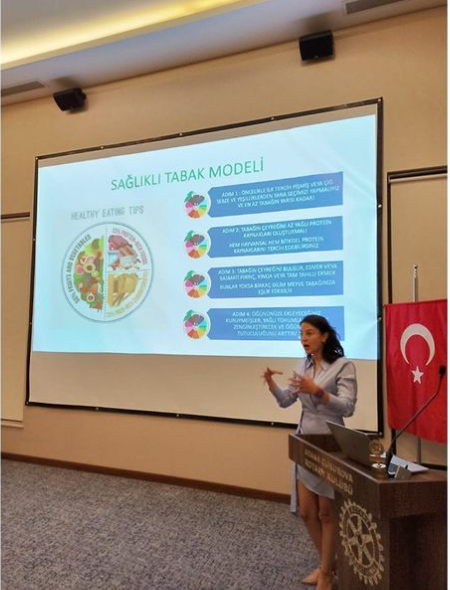 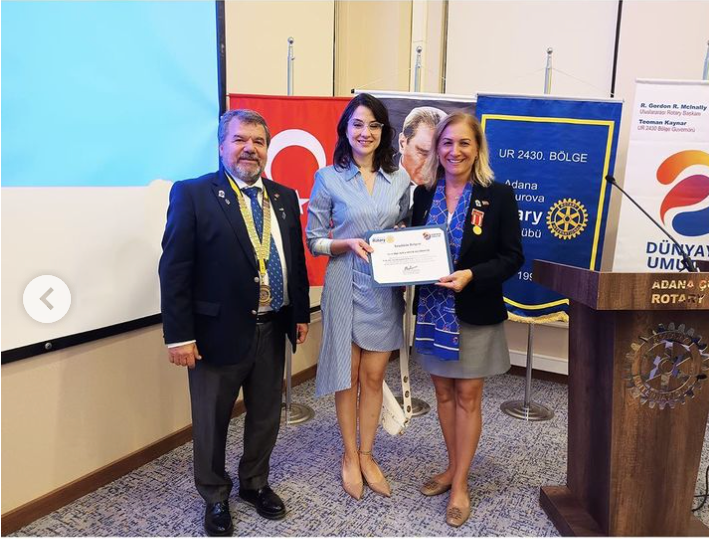 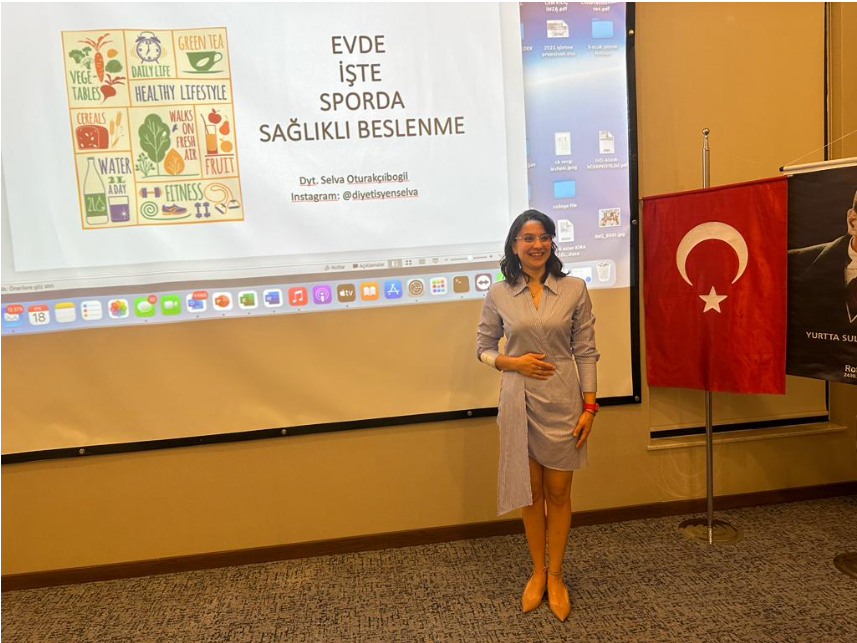 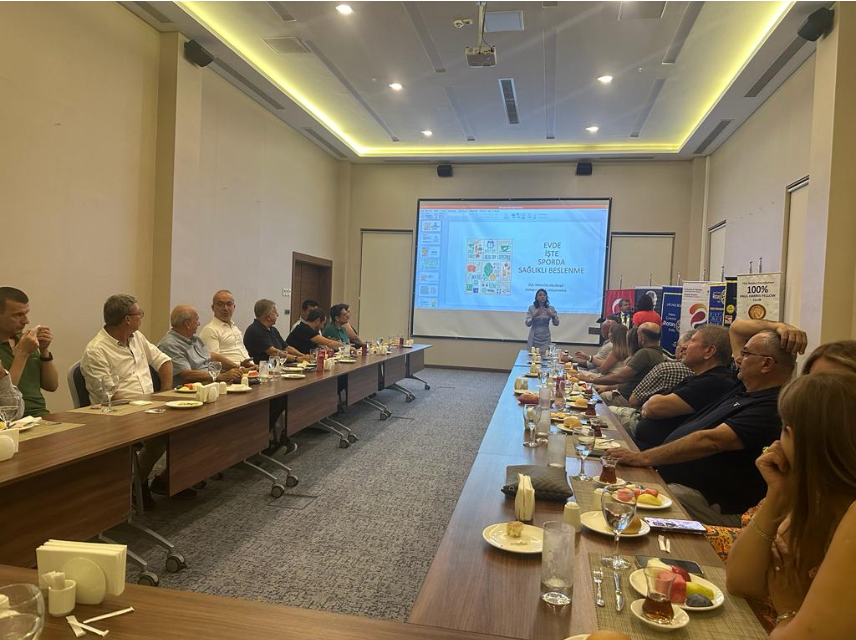 SOSYAL MEDYA 